Информационная карта юнармейского отряда лицея №4 г. Псков.Конкурс « А что сделал ты?»ФотоматериалыМероприятия, посвященные 74-й годовщине победы в Великой Отечественной войне, 2019г.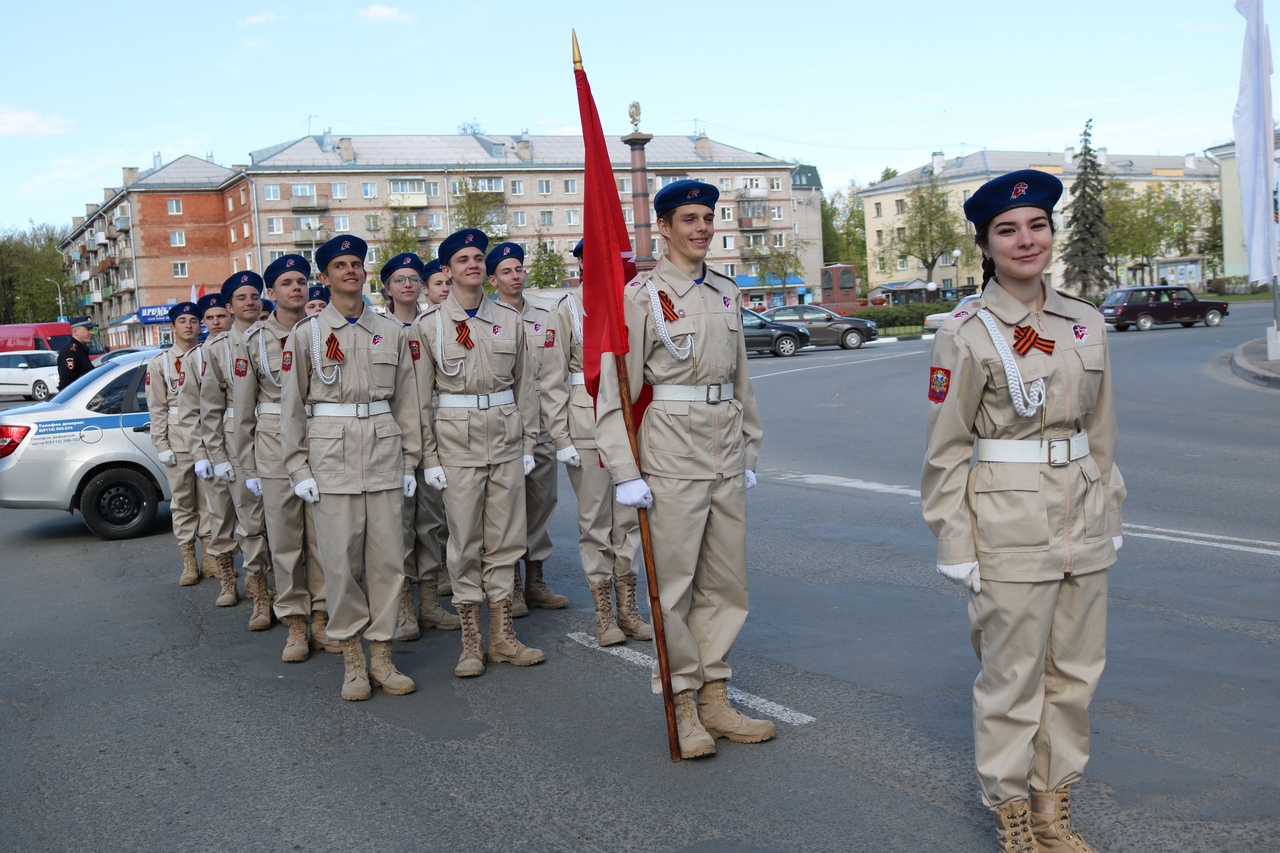 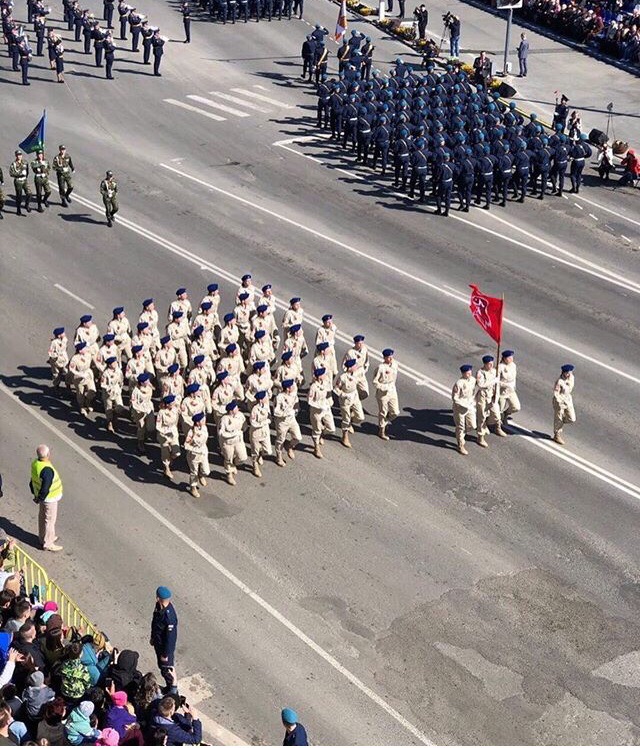 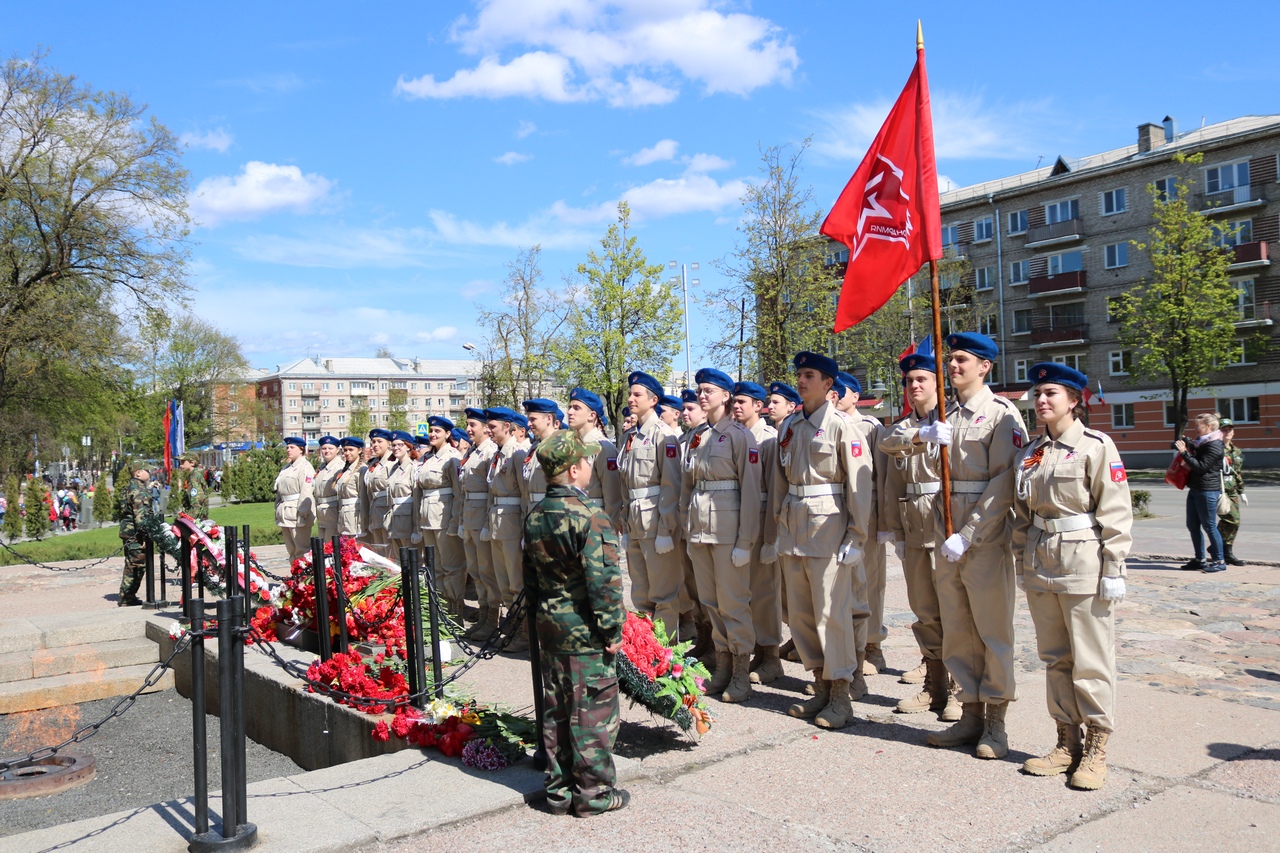 Грамоты и благодарности 2017-2019 г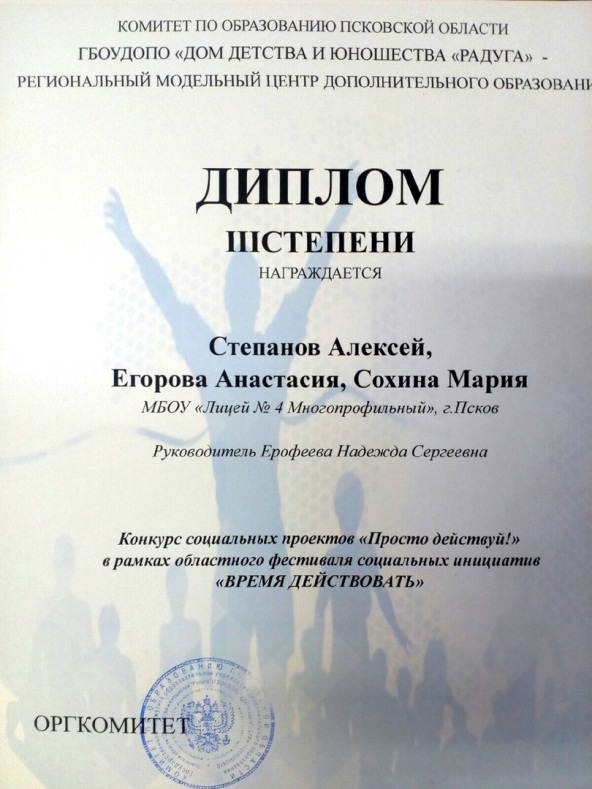 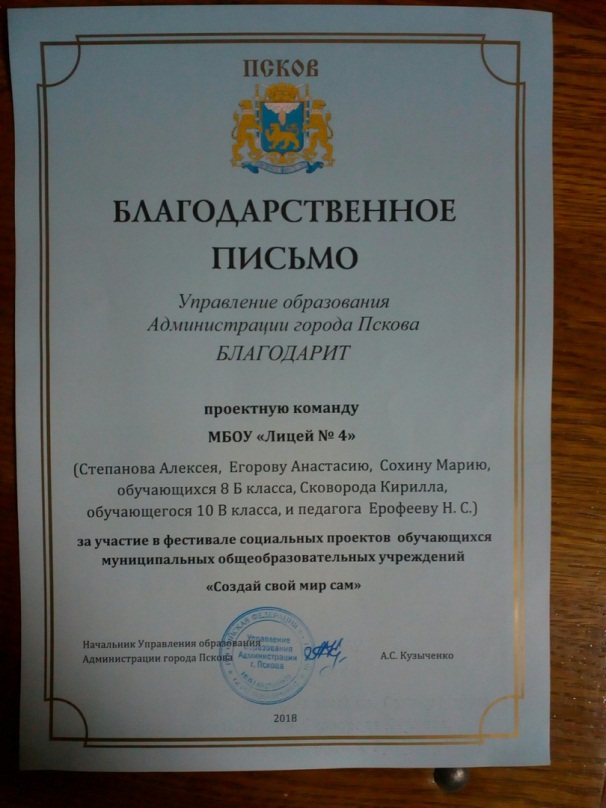 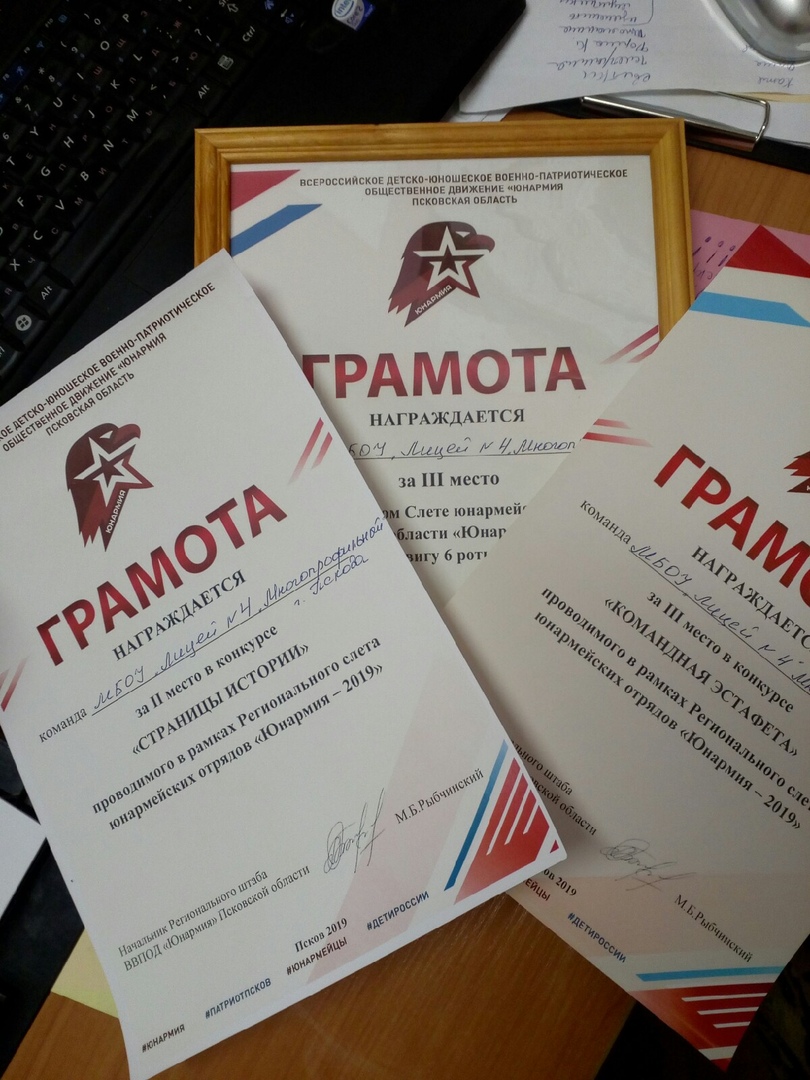 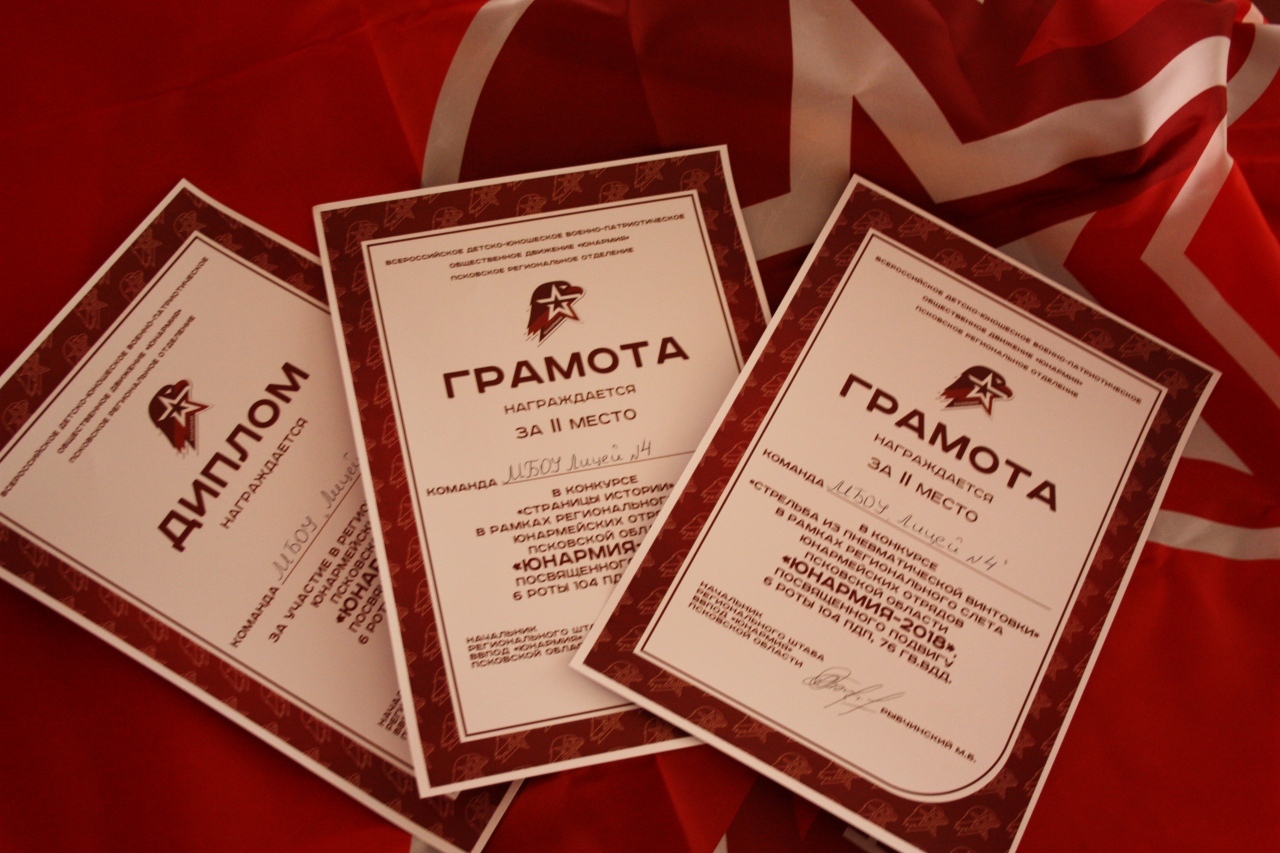 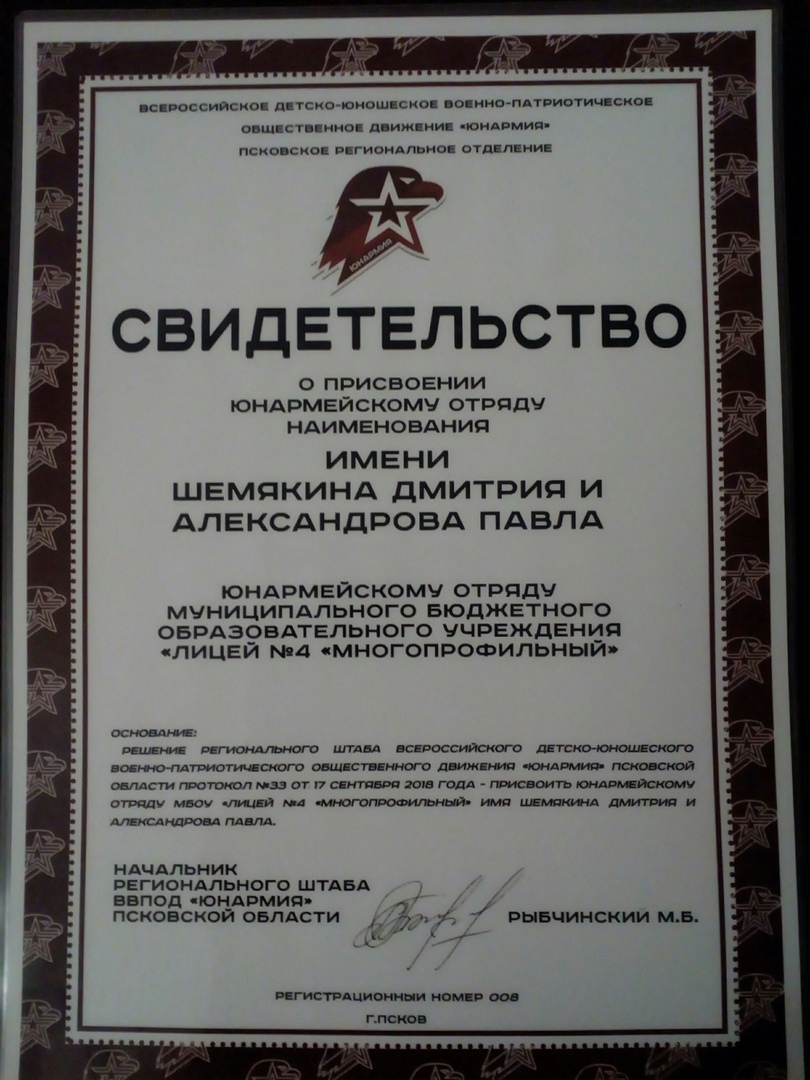 Встреча с начальник управления образования  г. Пскова  Кузыченко А.С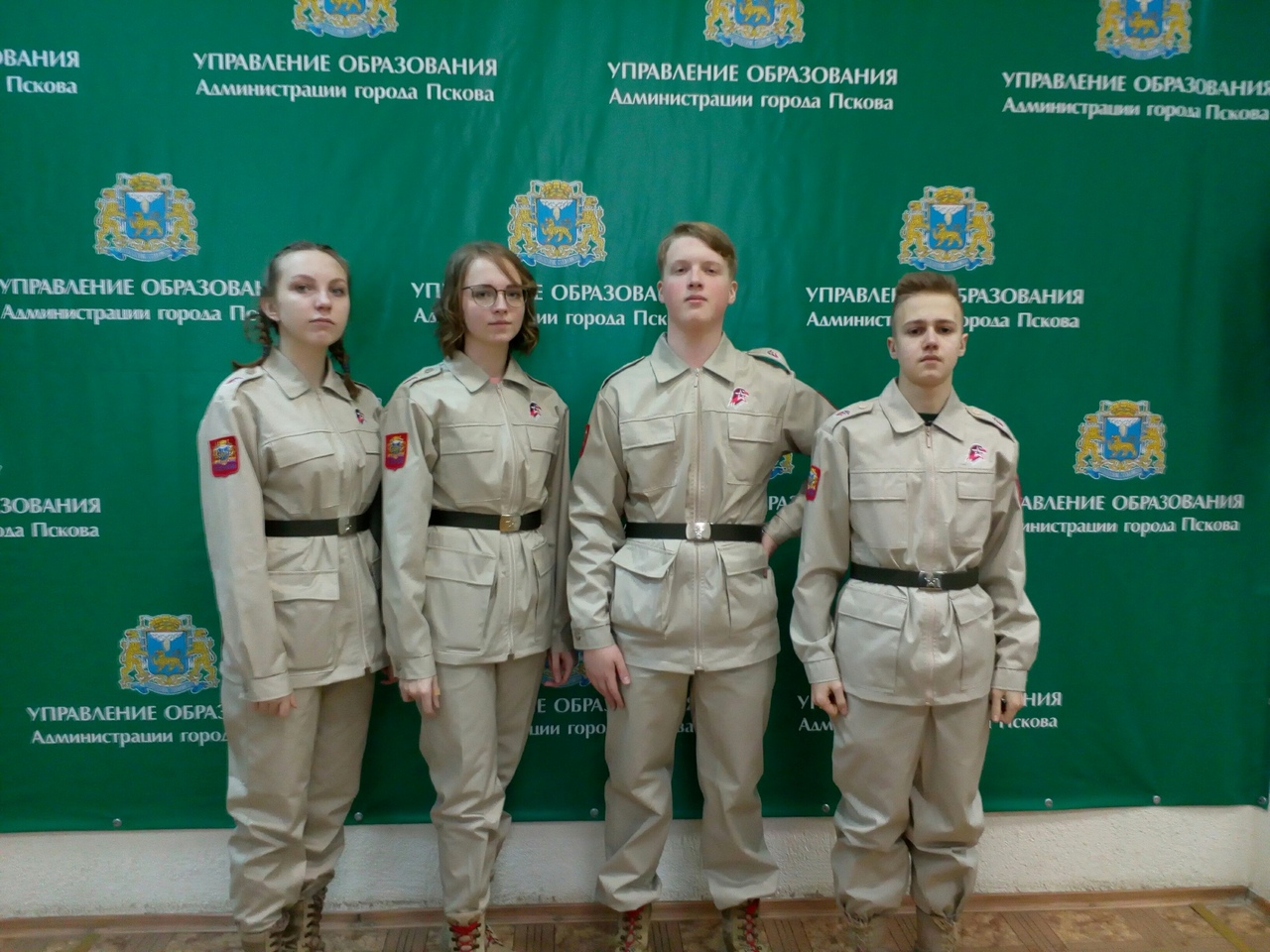 Защита социального проекта « Сирень Памяти»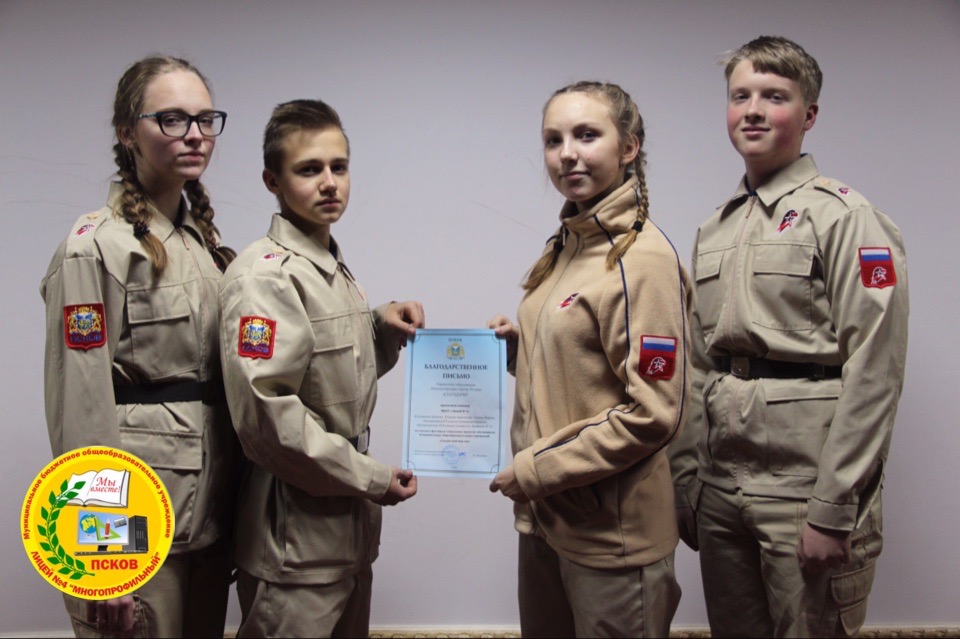 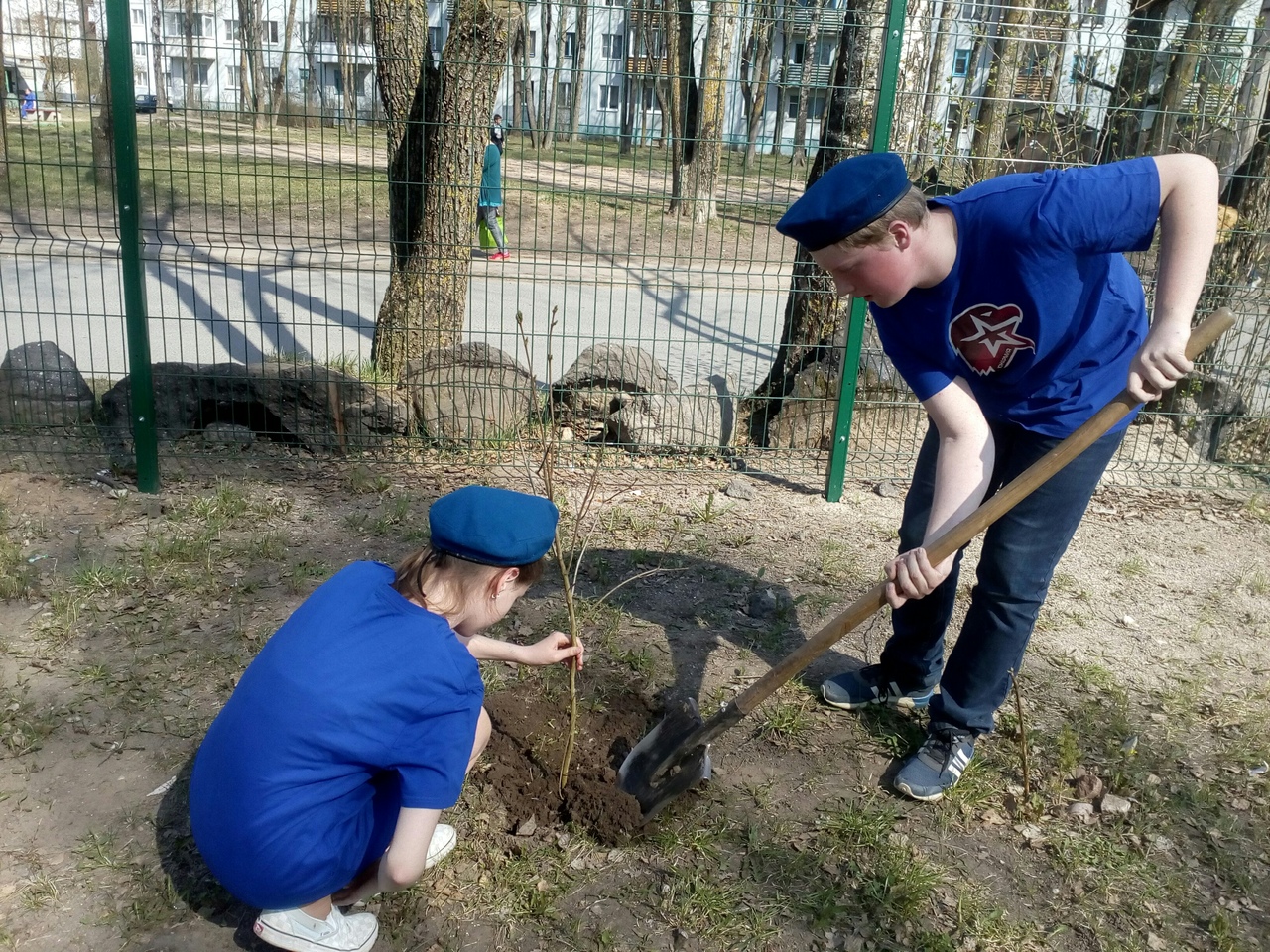 Региональный слет  юнармейских отрядов Псковской области  « ЮНАРМИЯ 2019»  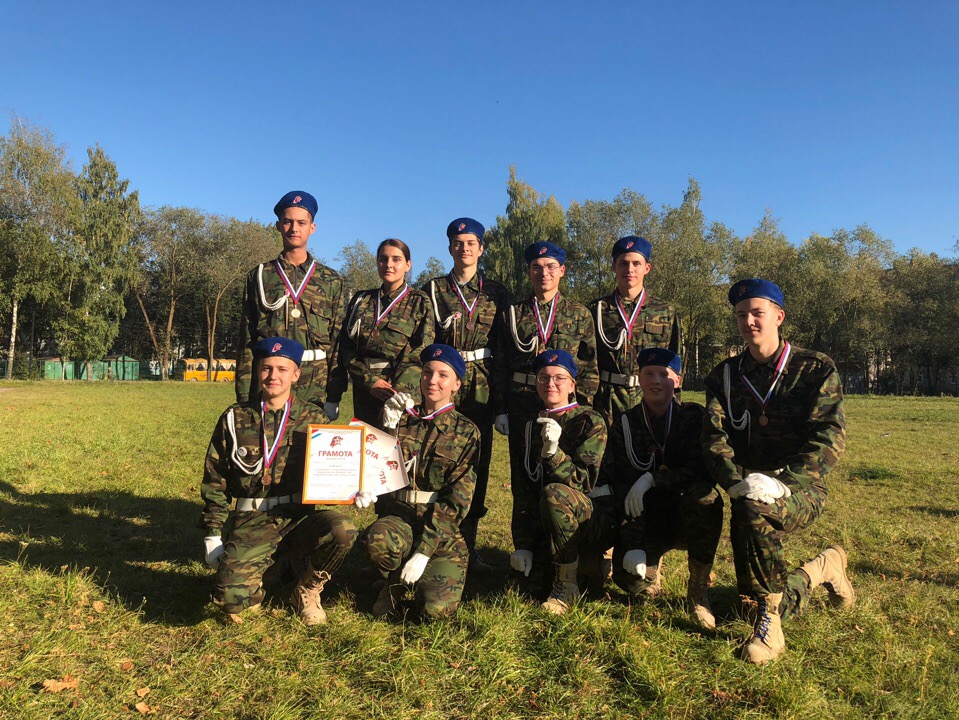 Выпуск номера военно-патриотической газеты 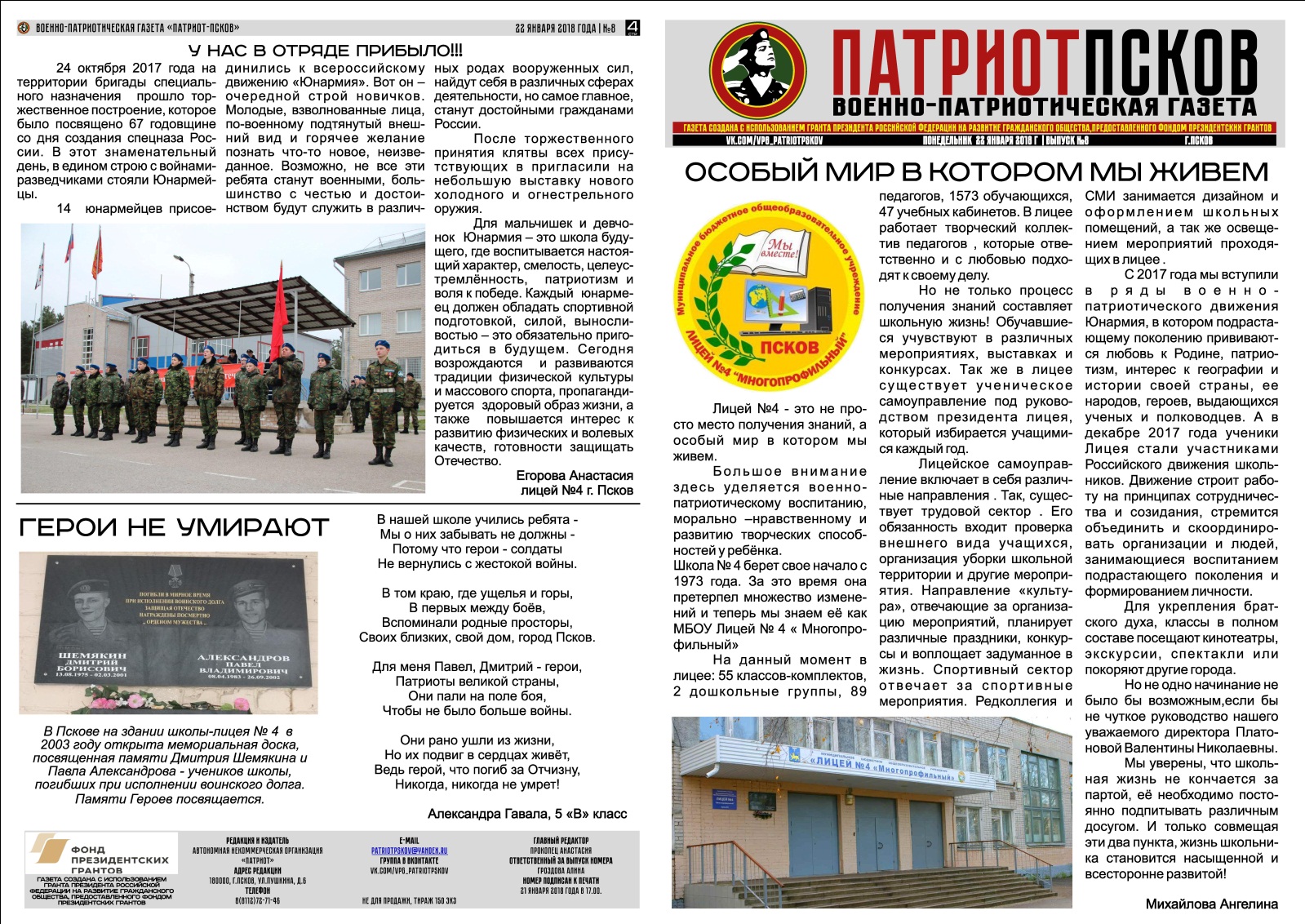 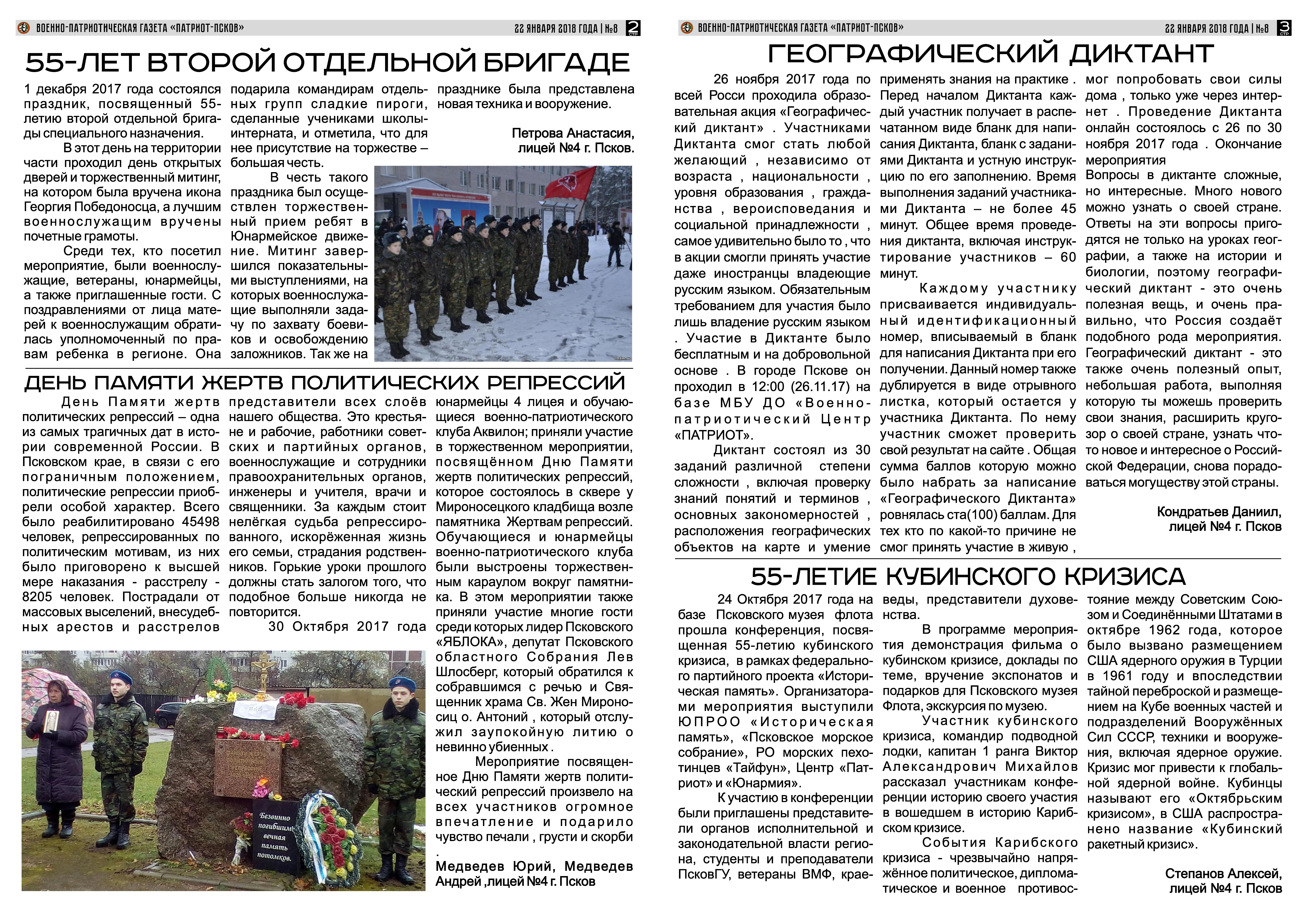 Торжественные линейки, посвященные памяти 6 роты.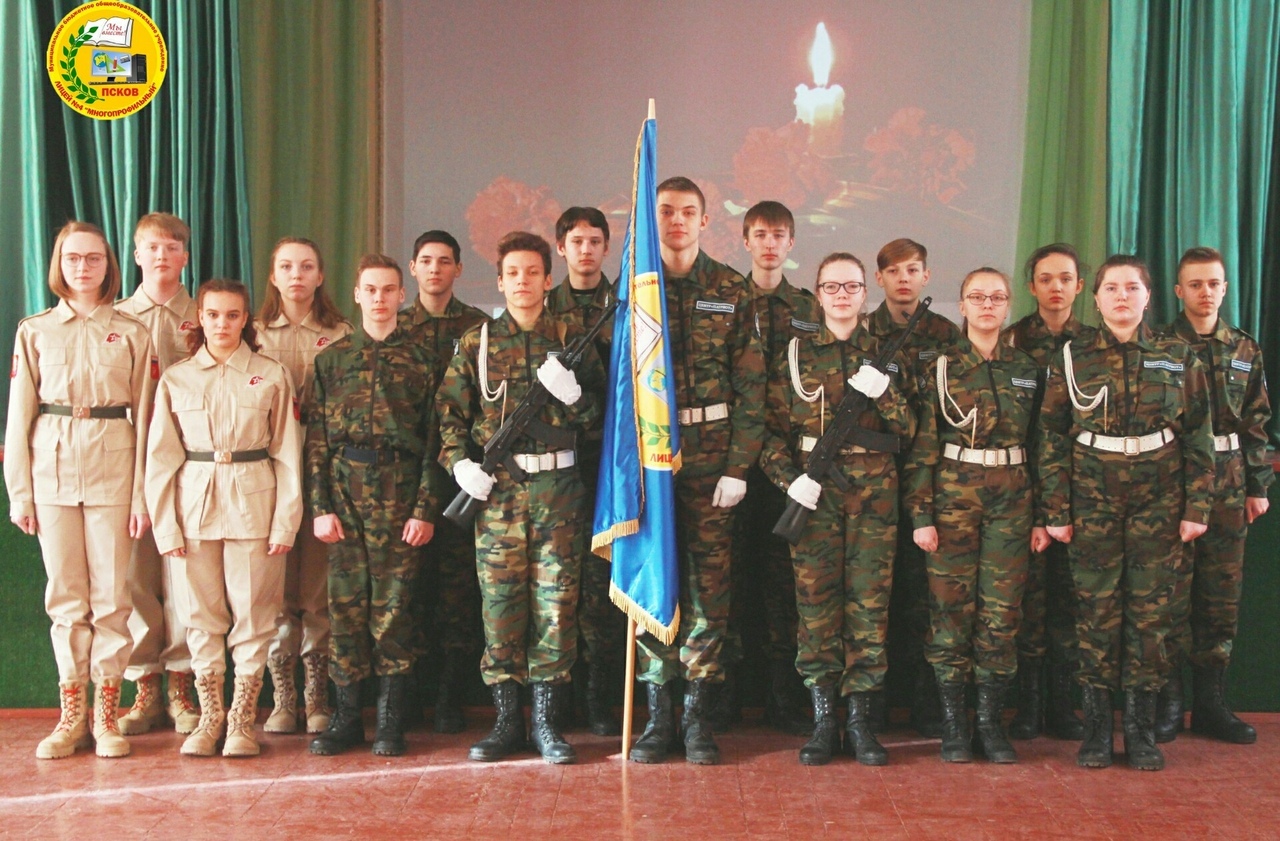 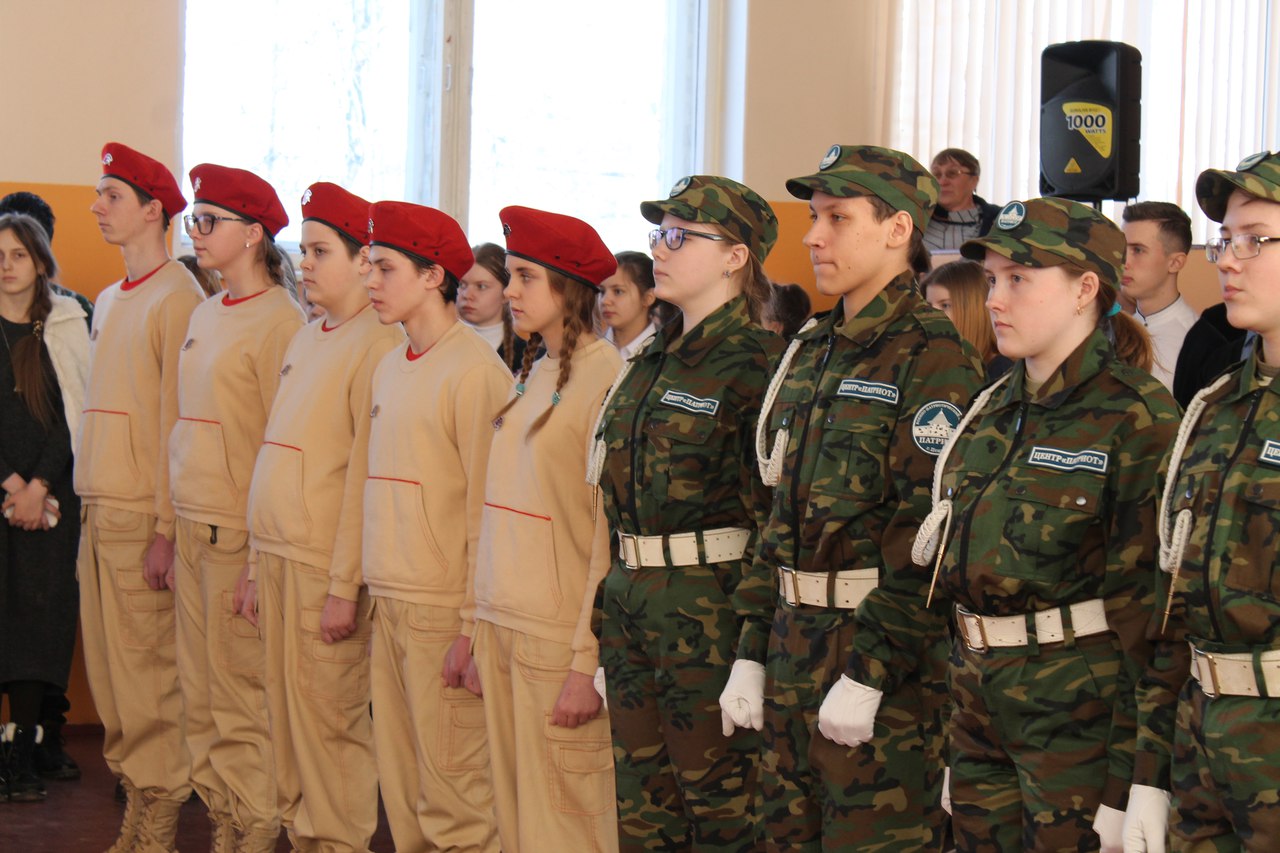 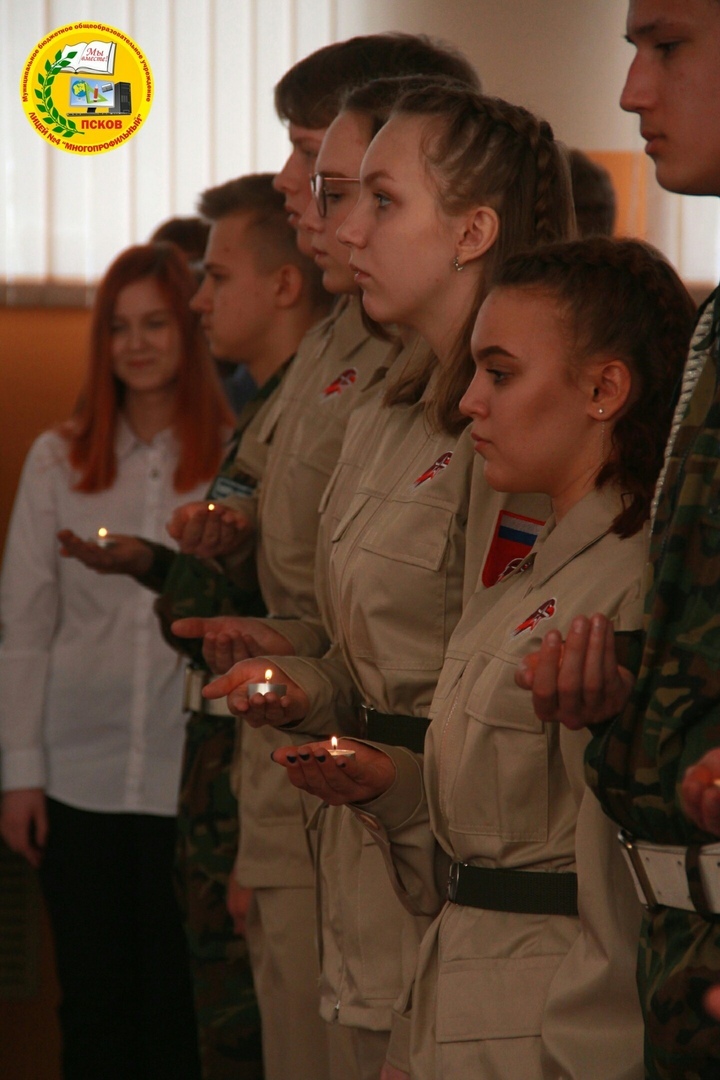 Название отряда Отряд имени Дмитрия Шемякина и Павла АлександроваКраткая история создания отряда.Первый лицейский отряд юнармейцев в количестве 19 человек был сформирован из обучающихся лицея возраста 13-15 лет. 18 апреля 2017 года состоялось торжественное посвящение в ряды юнармейцев. На сегодняшний день в лицее действует отряд в количестве 50 человек, в который вовлечены ребята с 1по 11класс.ЦельОсновной целью отряда является возрождение старых добрых традиции детских и молодежных организаций. Патриотическое воспитание уже давно является одним из приоритетных направлений в работе лицея. Наш основной посыл -воспитать достойных граждан своего Отечества. ЗадачиЗадачи:- реализация государственной молодёжной политики Российской Федерации;- воспитание чувства патриотизма, приверженности идеям интернационализма, дружбы и войскового товарищества, противодействия идеологии экстремизма;- воспитание уважения к Вооружённым Силам России, формирование положительной мотивации к прохождению военной службы, всесторонняя подготовка к исполнению воинского долга;- изучение истории страны и военно-исторического наследия Отечества, развитие краеведения;- пропаганда здорового образа жизни, укрепление физической закалки и  выносливости;;- совершенствование ценностно-ориентированных качеств личности, обеспечение условий для самовыражения обучающихся, их творческой активности;- содействие развитию активной гражданской позиции подростков.ДатаС 18 апреля 2017 года Лицей № 4 «Многопрофильный» г.Псков  стал активным участником Всероссийского детско-юношеского военно-патриотического движения Юнармия. Местонахождение Город Псков ул. Коммунальная д 30Контактные данныеКоординатор юнармейского отряда Ерофеева Надежда Сергеевна тел. 89532549582Логотип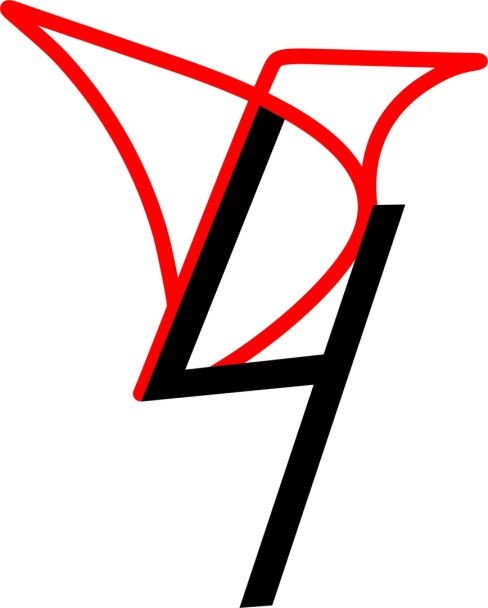 Девиз« Без громких слов и укоризны Отчизну почитаем больше жизни»Краткое описание наиболее значимых заслуг Региональный слет  юнармейских отрядов Псковской области  « ЮНАРМИЯ -2018»  2 место в конкурсе "Страницы истории" 2 место в  "Стрельба из пневматической винтовки ".Городской  фестиваль социальных проектов " Создай свой мир сам!"   Проект « Сирень памяти» вошел в тройку лучших проектов города.Участие в Параде Победы 9 мая 2019  ( Юнармейская коробка)Региональный слет  юнармейских отрядов Псковской области  « ЮНАРМИЯ 2019» 2 место у конкурсе « Страницы истории»3 место в конкурсе « Командная эстафета»3 место в общем зачете.Третье место в областном фестивале социальных инициатив " Время действовать"